Verband Bayerischer Rassekaninchenzüchter e.V.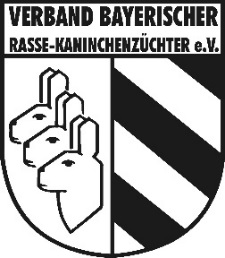 Abteilung JugendAntrag	Auf Verleihung des goldenen Ehrenzeichen für JugendarbeitDer/die zu ehrende Person muss mindestens 20 Jahre Vereins- Kreis- oder Bezirksjugendleiter gewesen seinAngaben über den/ die zu Ehrenden	Vor- und Zuname…………………………………………geb.:……………	Straße: ……………………………….. Wohnort:…………………………..	Beruf:…………………… Stellung in der Organisation……………………	Mitglied im Verein B………………… seit dem Jahre……………………...Tätigkeiten für die Organisation:Im Verein in der Vorstandschaft als:…………………………………………………………………………………………………………………………..insgesamt…….JahreIm Kreisverband in der Vorstandschaft als:……………………………………………..……………………………………………………………………. insgesamt……..JahreIm Bezirksverband als:…………………………………………….insgesamt……..JahreIm Landesverband als:…………………………………………......insgesamt……..Jahre                               Im ZDRK               als:……………………………………………..insgesamt…...... JahreSonstige Funktionen als:………………………………………………………………….……………………………………………………………………..insgesamt……...JahreZüchterische Erfolge:……………………………………………………………………..…………………………………………………………………………………………….Welche Rasse wird noch heute gezüchtet und ausgestellt?................................................Zur Weiterleitung mit den notwendigen Unterschriften an den LV – JugendleiterLetzter Abgabetermin 01. November beim Landesjugendleiter______________	_______________		_____________	______________Vereinsjugendleiter	  Vereinsvorsitzender		 Kreisjugendleiter	  Bezirksjugendleiter				Eingang bei:				Bez._Jgd.-Ltr.: __________________				LV – Jgd.-Ltr.: __________________